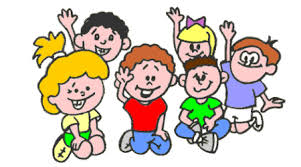 Ul. Okrzei 16Zaprasza dzieci wraz z opiekunami naZaczynamy: 25 – 26 lutego 2020r.9.00 – 10.30 - grupy przedszkolne z nauczycielami27 lutego 2020r.17.00 - dzieci z rodzicami, opiekunamiW programie:spotkanie z Dyrekcją szkoły, zwiedzanie szkoły, prezentacja multimedialna;zajęcia dla dzieci: muzyczne, teatralne, językowe, plastyczne, zabawy na „Magicznym dywanie”, doświadczenia i eksperymenty, biofeedback.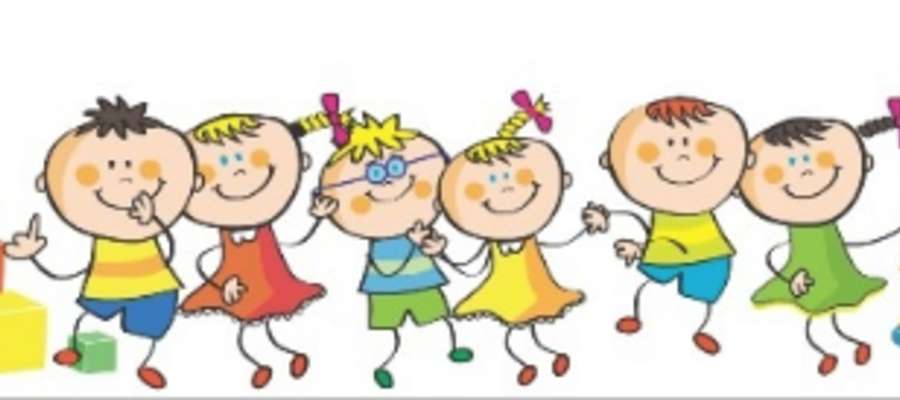 